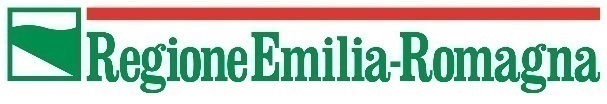 Allegato al Formulario dell’OperazioneServizio di SRFCId operazione (N° progressivo interno a cura del Soggetto attuatore)Titolo dell’operazioneCodice organismoRagione socialeDescrizione dell’operazioneProgramma di intervento di Servizio Civile Universale (riferimento approvazione da parte del Dipartimento competente e breve descrizione settori di intervento del programma) (max 3000)Obiettivi e risultati attesi in relazione all’erogazione del Servizio SRFC e impianto progettuale generale (Nel caso l’operazione sia costituita da più progetti, indicare la  finalità strategica che li accomuna) (max 3000)Disponibilità dei ruoli professionali previsti per l’erogazione del servizio SRFC (max 3000)Eventuali ulteriori informazioni (max 3000)DESCRIZIONE DEI PROGETTI PREVISTI (da ripetere ogni progetto dell’operazione)PROGETTO N __________________________________________Titolo del Progetto: ____________________________________Sede di svolgimento:___________________________________Qualifica di riferimento: _________________________________Attestazione rilasciata:  ___Scheda capacità e Conoscenze___Caratteristiche delle persone che accedono al Servizio di SRFC (max 3000)Contesto specifico di riferimento nel quale si è svolta l’esperienza di Servizio Civile Universale in raccordo con lo specifico programma di intervento/progetto (max 3000)Capacità e conoscenze della qualifica prese a riferimento per l’erogazione del Servizio di SRFC (max 3000)Modalità organizzative e logistiche per l’erogazione del Servizio di SRFC (max 3000)L’Accesso al Servizio di SRFC: modalità, strumenti, tempi e risorse professionali coinvolte(max 3000)Accertamento tramite evidenze: modalità, strumenti, tempi e risorse professionali coinvolte (max 3000)Tempi e date di realizzazione del Servizio (max 3000)Eventuali ulteriori informazioni (max 3000)Elenco progettiElenco progettiProgetto n.Titolo progetto